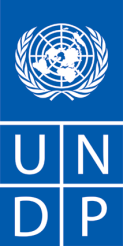 APPEL A CONSULTATIONIC 03-03-2022 (Avis de report)Le Programme des Nations Unies pour le Développement, lance un appel à consultation dans le cadre du projet ‘’YA3NI - Youth Aspirations and Abilities to Advance Nationwide Innovation’’, afin de retenir les Services d’un(e) consultant(e) national (e) pour la réalisation de la mission intitulée : « IC 03-03-2022 : Gestion de l’information et des connaissances produites dans le cadre projet YA3NI ».  Cet appel à consultation est ouvert à tous les consultant(e)s ayant l’expertise requise. Les consultant(e)s intéressé(e)s peuvent faire parvenir leurs propositions, selon le format et les instructions contenues dans le document d’appel à consultation, au plus tard, le 11 juillet 2022 à 16h00 (heure de Rabat) à l'adresse électronique : procurement.morocco@undp.orgAnnexes :Annexe 1- Procurement Notice IC 03-03-2022 et les Termes de référence de la mission ;Annexe 2- Modèle de lettre d’intérêt et de disponibilité, et modèle d’offre financièreVous trouveriez les documents de l’appel à constations et les annexes afférentes suivant les liens indiqués ci-dessous : https://procurement-notices.undp.org/view_notice.cfm?notice_id=89748https://www.ungm.org/Public/Notice/177518https://procurement-notices.undp.org/view_notice.cfm?notice_id=89748https://morocco.un.org/fr/176852-ic-03-03-2022-gestion-de-linformation-et-des-connaissances-produites-dans-le-cadre-projetAdresse du PNUD :Programme des Nations Unies pour le Développement13, Avenue Ahmed Balafrej, Souissi, RabatTél : 0537 63 30 90 - Fax : 0537 63 30 89E-mail : procurement.morocco@undp.org